Мини -проект «Огород на окне. У Луки и Лукерьи» в первой младшей группе.Презентация «Огород на окне»За широкими полями,За далекими лесамиЕсть сад, огород,Лука и Лукерья там живет.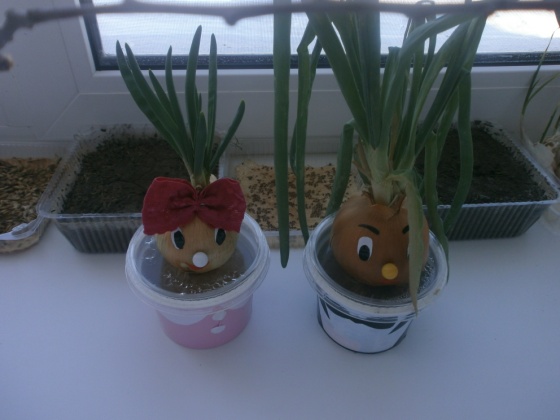 Очень любят ониВыращивать продуктыИ растут там у нихОвощи и фрукты.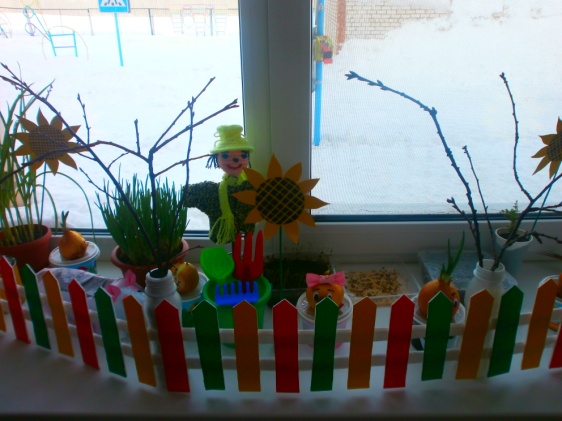 Летом их огородПлодоносит и растет.Есть капуста и укроп,Огурцы, морковка,Помидоры, кабачки,Баклажаны, свекла.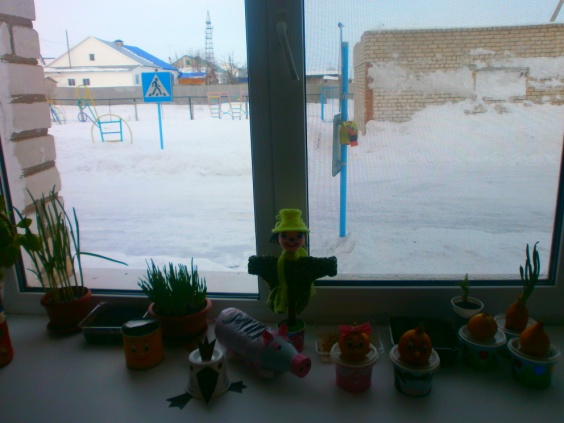 И в деревне, и на дачеВсе сажают огородПотому, что витаминыНужны людям круглый год.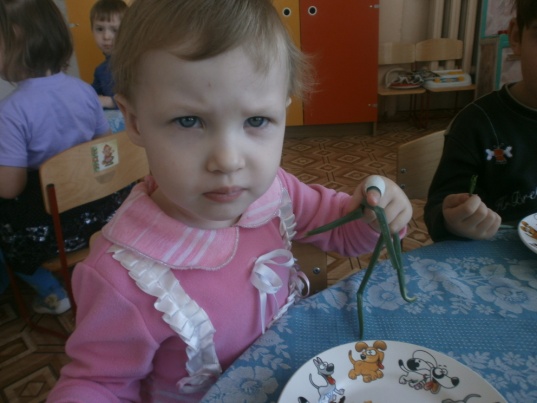 А петрушка, лук, укропЗимой на их окне растет.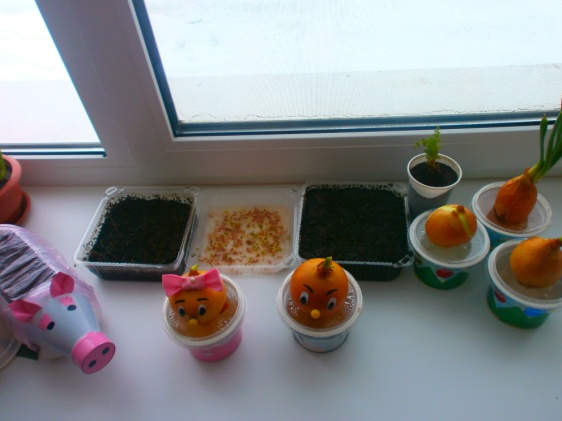 Что смогли же на окне вырастить мы с вами?Это Вы увидите – посмотрев все сами.Это наш огород,здесь растут чеснок и лукОни помогут от недуг.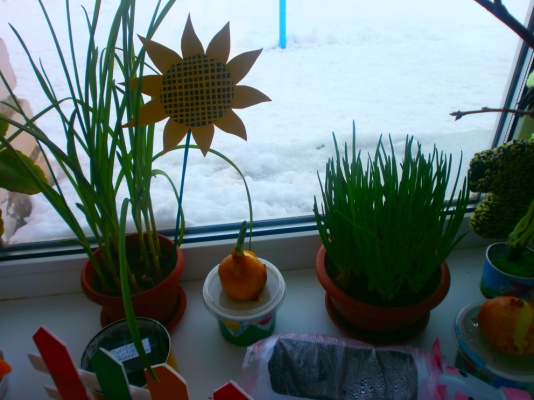 Луковица золотаяКруглая, литая.Есть у неё один секрет –Нас спасет она от бед:Может вылечить недугВкусный и душистый лук!Чеснока душистый зубчикМы с тобой положим в супчикДаст он супу аромат,Станет суп вкусней стократ. Наш зеленый огородНас прокормит целый год.Мы его сажали вместе – было очень интересно.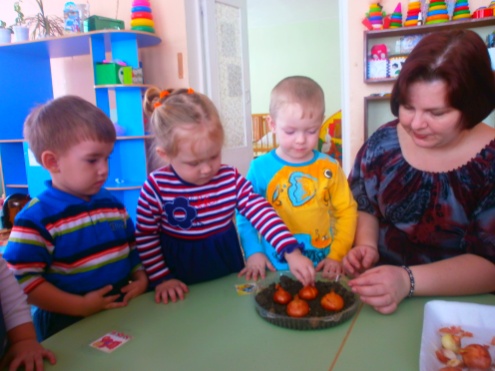 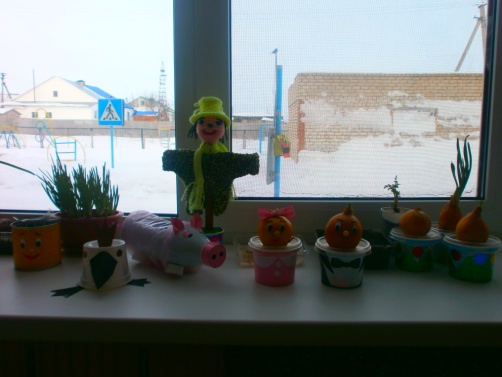 СПГБОУ СОШ №1 «ОЦ» с. Большая Глушица - д\с № 3 «Красная шапочка»Мини - проект«Огород на окне. У Луки и Лукерьи»в первой младшей группе.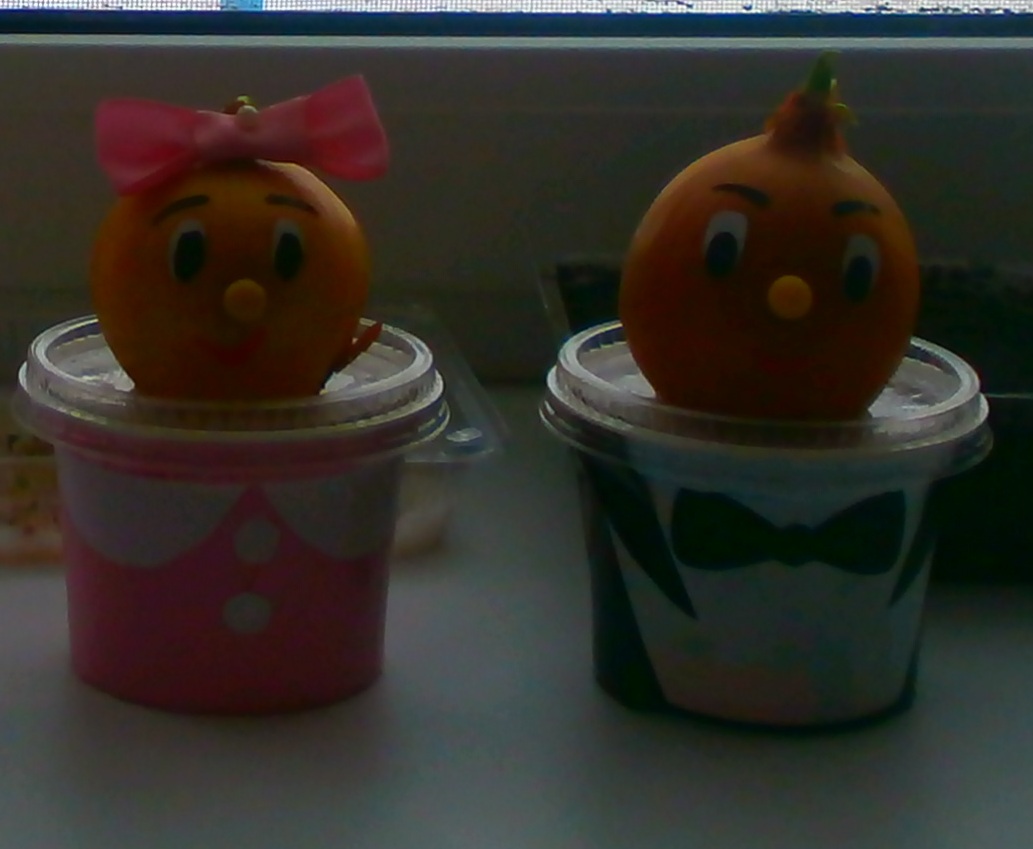 Выполнили: воспитатели 1 младшей группы:Пастушкова Л.И.Рыжова Т. В.младший воспитатель:Козлова Н. Г2013 год.